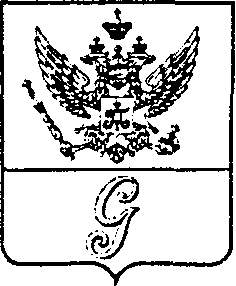 СОВЕТ ДЕПУТАТОВ МУНИЦИПАЛЬНОГО ОБРАЗОВАНИЯ  «ГОРОД ГАТЧИНА»ГАТЧИНСКОГО МУНИЦИПАЛЬНОГО РАЙОНАТРЕТЬЕГО СОЗЫВАРЕШЕНИЕот 29 ноября 2017 года                                                                        № 60О размере адресных социальных выплатжителям муниципального образования «Город Гатчина» на 2018 годРуководствуясь п. 5 ст. 20  Федерального закона от 06.10.2003 № 131-ФЗ  «Об общих принципах организации местного самоуправления в Российской Федерации», Уставом МО «Город Гатчина»,  решением совета депутатов МО «Город Гатчина» от 25.03.2015№16 «Об утверждении Положения о порядке  адресных социальных выплат  жителям муниципального образования «Город Гатчина» Гатчинского муниципального района в новой редакции», решением совета депутатов МО «Город Гатчина» от 29.11.2017 № 59 «О  бюджете МО «Город Гатчина» на 2018 год и плановый период 2019-2020 годов», совет депутатов МО «Город Гатчина»РЕШИЛ:1. Утвердить размер адресных социальных выплат жителям МО «Город Гатчина» на 2018 год, согласно приложению.2.  Контроль  исполнения решения возложить на постоянную комиссию совета депутатов МО «Город Гатчина» по вопросам санитарного благополучия территории и по координации вопросов здравоохранения, социальной защиты и охраны труда.3. Решение подлежит официальному опубликованию и вступает в силу с 01 января 2018года.Глава МО «Город Гатчина» -Председатель совета депутатовМО «Город Гатчина»                                                                   В.А. ФилоненкоПРИЛОЖЕНИЕк решению совета депутатовМО «Город Гатчина»от 29 ноября 2017 года № 60Размер адресных социальных выплат жителям МО «Город Гатчина»на 2018 год№Основание предоставления социальной выплатыРазмер социальной выплаты1.Трудная жизненная ситуациядо  10 000рублей2.Экстремальная жизненная ситуация  до 20 000 рублей